Writing/Productivity/Spelling/Grammar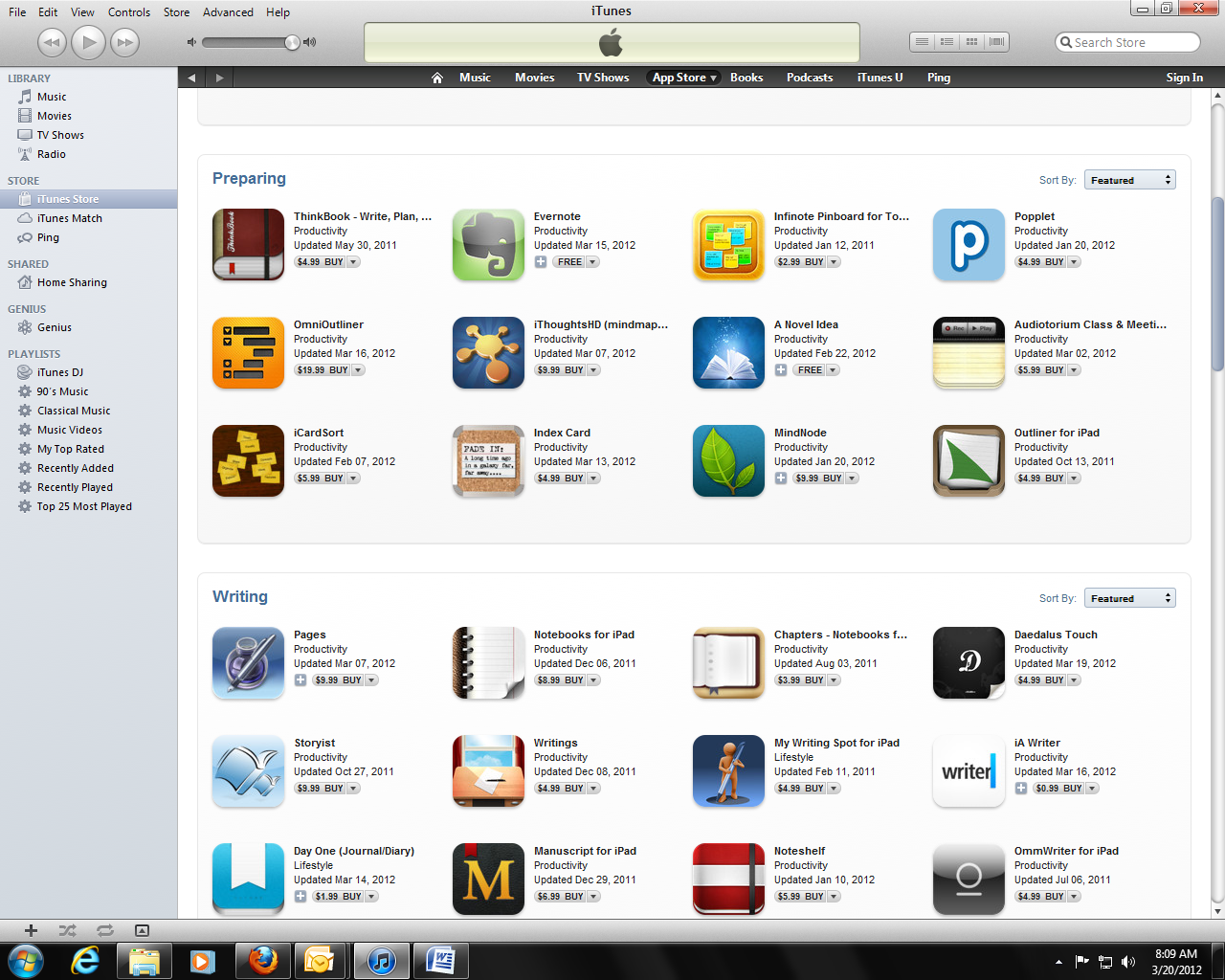 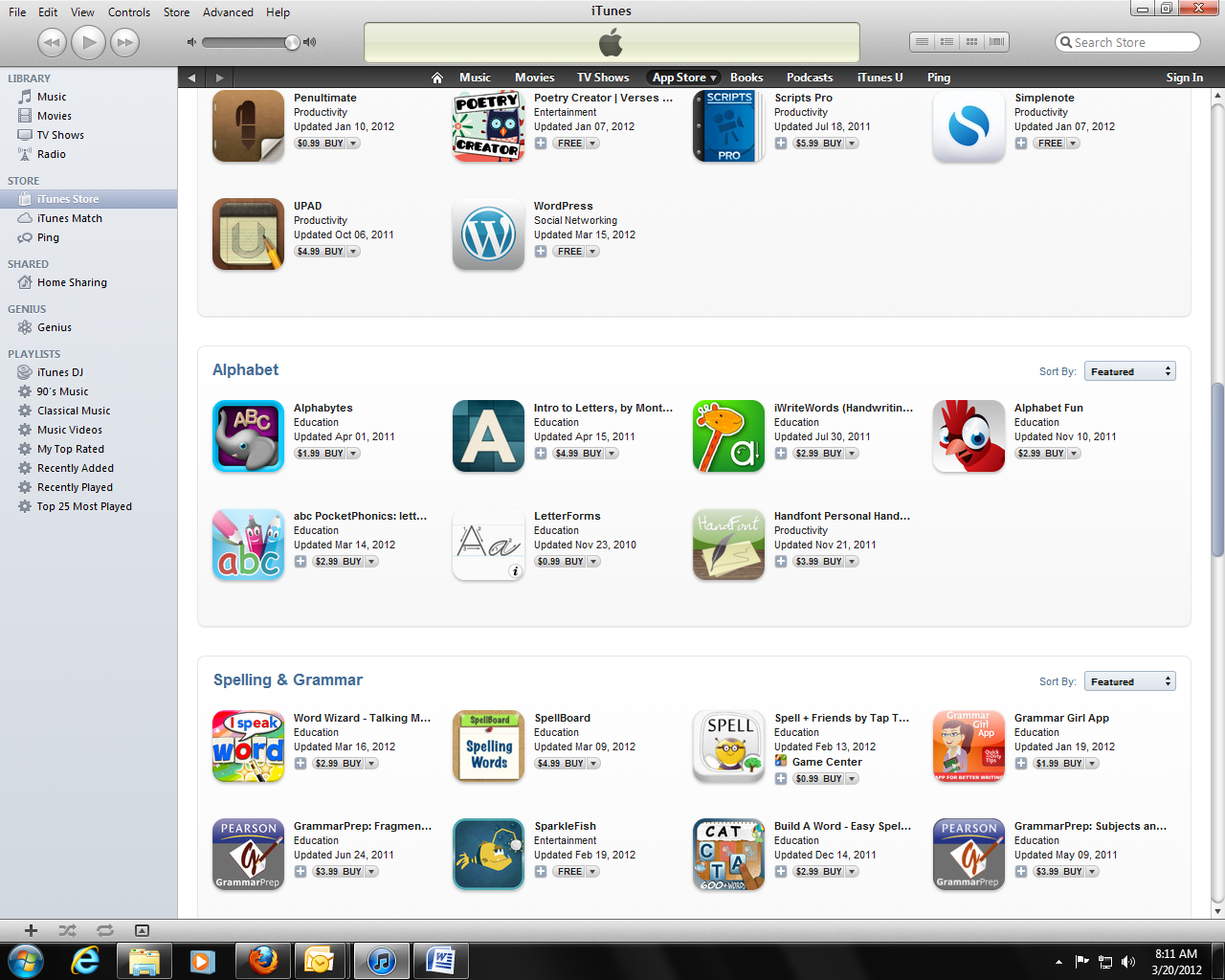 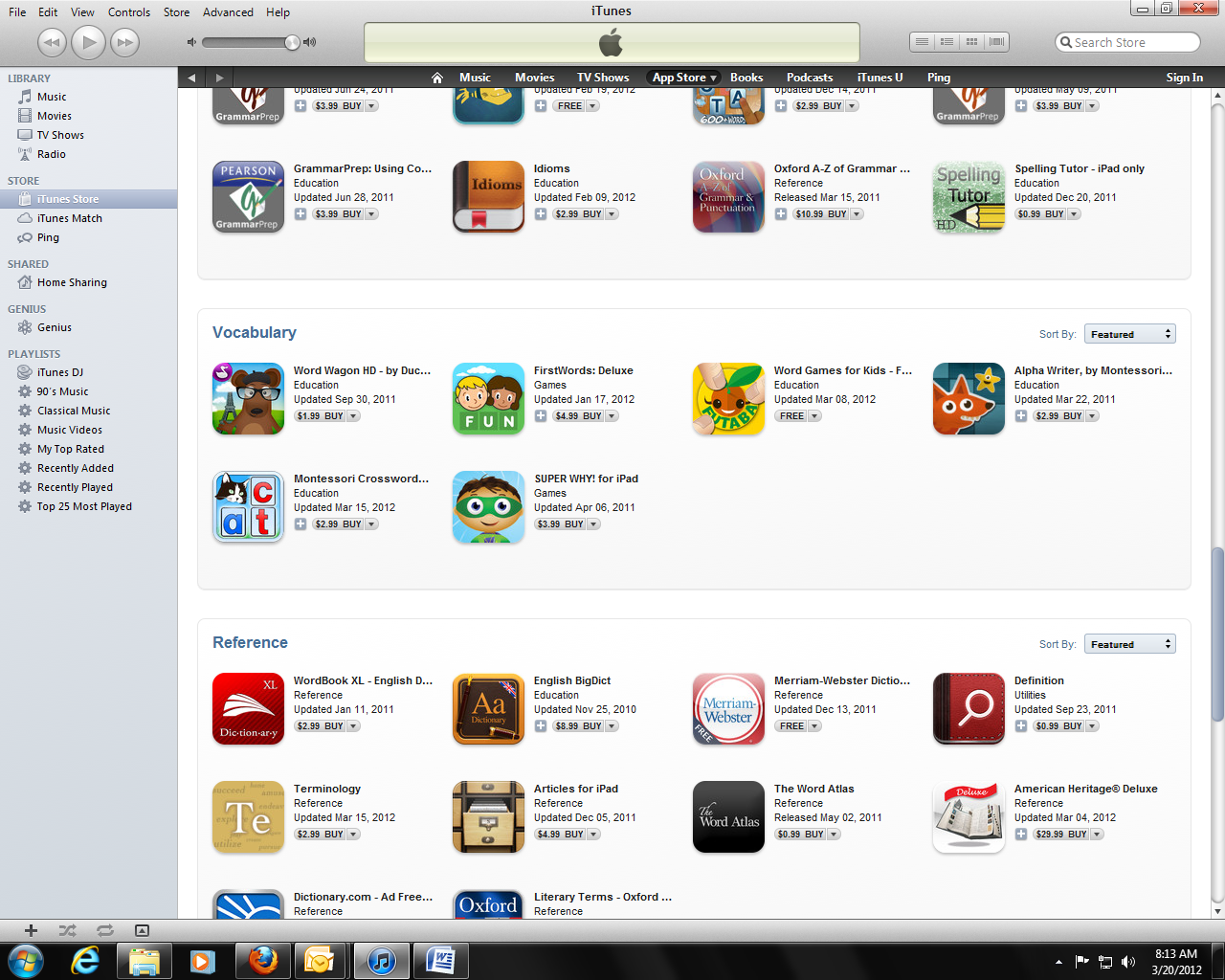 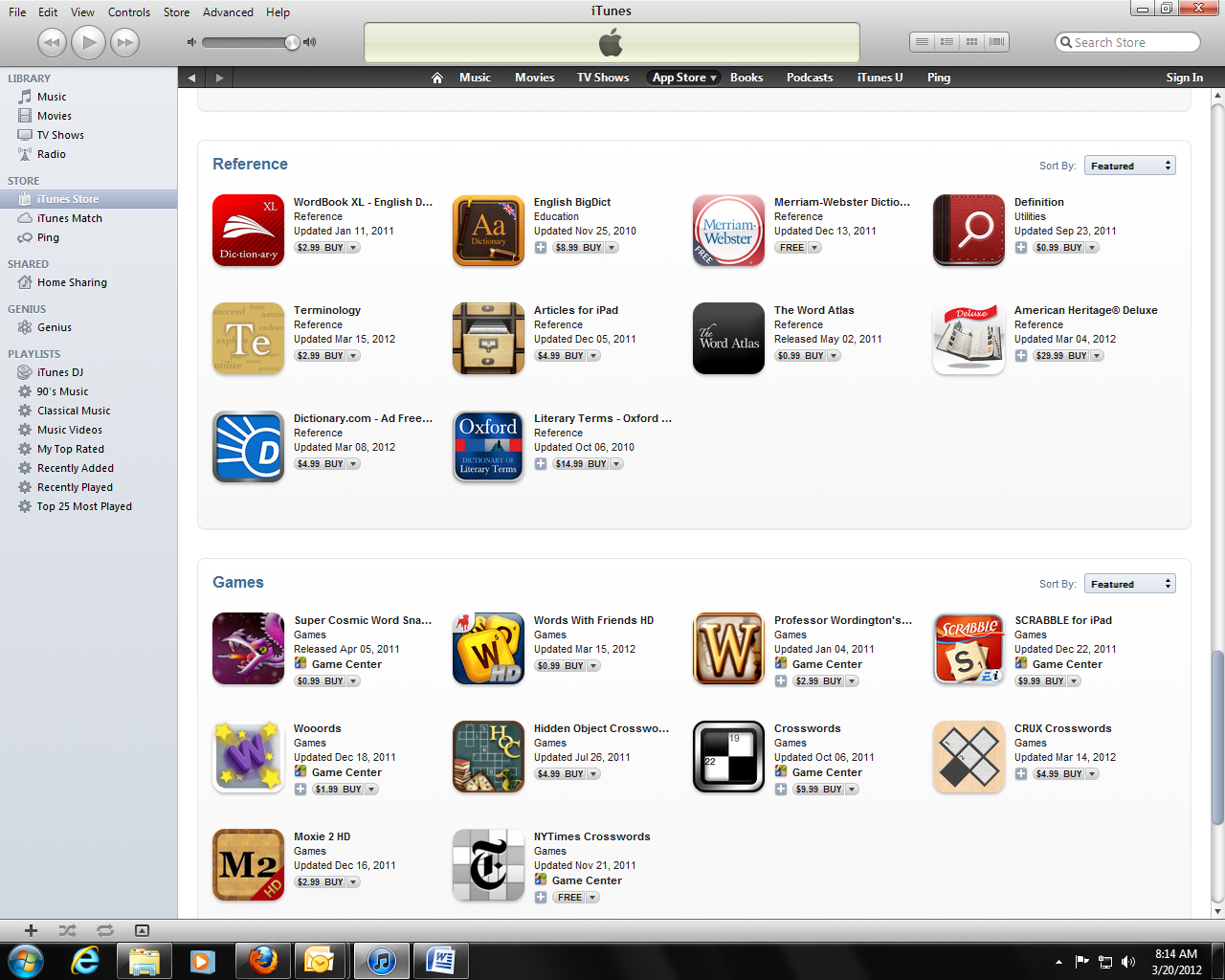 